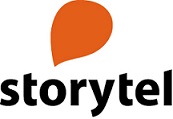 2019-08-12Storytel passerar en miljon betalande abonnenterStorytels universum av läs- och lyssnarupplevelser växer rejält.Antalet ljud- och eboksanvändare har fortsatt att öka starkt under sommaren och idag, den 12 augusti, nåddes en ny milstolpe när företaget passerade en miljon betalande abonnenter. Bara sedan årsskiftet har Storytels kundbas ökat med drygt 200 000 kunder.– Jag är otroligt tacksam och ödmjuk inför det fantastiska gensvar som Storytel får varje dag från människor i alla delar av världen som älskar berättelser. Det sporrar och inspirerar oss att fortsätta brinna och leda utvecklingen av nya underbara läsupplevelser tillsammans med användarna och författarna. Miljoner tack till alla våra fantastiska kunder, säger Jonas Tellander, VD för Storytel.Storytel skapades 2005 och blev en digital pionjär på den starkt expanderande globala ljudboksmarknad vi ser idag. Vid den här tiden var Netflix fortfarande mest förknippat med uthyrning av filmer och tv-serier, Spotify var i sin linda och smartphones hade bara några år tidigare börjat erövra världen. Storytels grundare Jonas Tellander och Jon Hauksson hade visionen, viljan och den passion för både innehåll och teknik som skulle visa sig helt avgörande för att bryta ny mark och börja strömma berättelser direkt till konsumenterna via mobilnätet. Storytel hade ett fantastiskt streamingkoncept – men i en komplicerad tid. År 2008 kastade den globala bankkrisen en mörk skugga över världen. Storytel hade 2000 abonnenter och en omsättning på 4 miljoner kronor när VD Jonas Tellander samma år grep det sista halmstrået och presenterade sin idé på bästa sändningstid inför svenska folket och en jury med riskvilliga affärsänglar i programmet “Draknästet” i Sveriges Television.Idag är Storytel norra Europas största streamingtjänst för ljudböcker och e-böcker, med mer än 300 000 titlar i tjänsten totalt. Företaget är etablerat på 17 marknader i världen och har sitt huvudkontor i Stockholm. Storytels streamingverksamhet är en abonnemangstjänst för ljudböcker och e-böcker under varumärkena Storytel och Mofibo. Förlagsverksamheten består av Norstedts, Massolit, Storyside, Printz Publishing, People´s Press, Rabén & Sjögren, B. Wahlströms, Norstedts kartor. Sedan januari 2019, drivs även Ztory - en streamingtjänst för tidningar och magasin i Storytels regi. – Storytel föddes för 14 år sedan med en vision att göra världen till en mer empatisk plats genom fantastiska berättelser som kan delas och uppskattas av vem som helst, var som helst och när som helst. Det gäller fortfarande, och nu mer än någonsin i en tid där att lyssna på eller läsa en spännande, intressant, bildande, vacker eller skön berättelse kan vara ett utmärkt sätt att varva ned och koppla bort omvärldens ständiga brus, säger Jonas Tellander. Storytel – från 2005 till idag2005 Jonas Tellander och Jon Hauksson grundar ljudbokstjänsten Bokilur, som sedemera ska komma att bli Storytel.2009 Den globala bankkrisen har skakat världen. Storytels VD Jonas Tellander medverkar SVT:s “Draknästet” där finansiering säkras för fortsatt offensiv satsning.2011 Den första Storytel-producerade ljudboken kommer ut på marknaden.2016 Storytel förvärvar Norstedts, Sveriges näst största förlagsgrupp. I Danmark köper Storytel ljudbokskonkurrenten Mofibo. 2017 Storytel förvärvar People’s Press, Danmarks fjärde största förlag.2018 Storytel lanserar läsplattan Storytel Reader. Stort fokus på internationell expansion och lansering på sex nya marknader. Noteras på Nasdaq First North. Familjeabonnemanget skapas.2019 Storytel förvärvar  den app-baserade tidnings- och magasinsprenumerationstjänsten Ztory i januari. Storytel finns idag i Sverige, Norge, Danmark, Finland, Island, Tyskland, Ryssland, Nederländerna, Polen, Spanien, Italien, Turkiet, Indien, Förenade Arabemiraten, Bulgarien, Singapore och Mexiko. Ytterligare etableringar kommer ske under 2019 - lanseringar har aviserats för Brasilien och Sydkorea.12 augusti 2019 Storytel passerar en ny milstolpe: En miljon betalande abonnenter. För mer information, kontakta:Dan Panas, kommunikationschef:  +46 70 186 52 90Om StorytelStorytel är norra Europas största streamingtjänst för ljudböcker och e-böcker, med mer än 200 000 titlar i tjänsten globalt. Vår vision är att göra världen till en mer empatisk plats, genom fantastiska berättelser som kan delas och uppskattas av vem som helst, var som helst och när som helst. Storytel erbjuder både en digital distributionslösning och förlagsverksamhet. Streamingverksamheten är en abonnemangstjänst för ljudböcker och e-böcker under varumärkena Storytel och Mofibo. Förlagsverksamheten består av Norstedts, Massolit, StorySide, Printz Publishing, People´s Press, Rabén & Sjögren, B. Wahlströms och Norstedts kartor. Ztory – en streamingtjänst för tidningar och magasin, blev en del av Storytel i januari 2019. Storytel finns idag på 17 marknader och har sitt huvudkontor i Stockholm. 